МИНОБРНАУКИ РОССИИ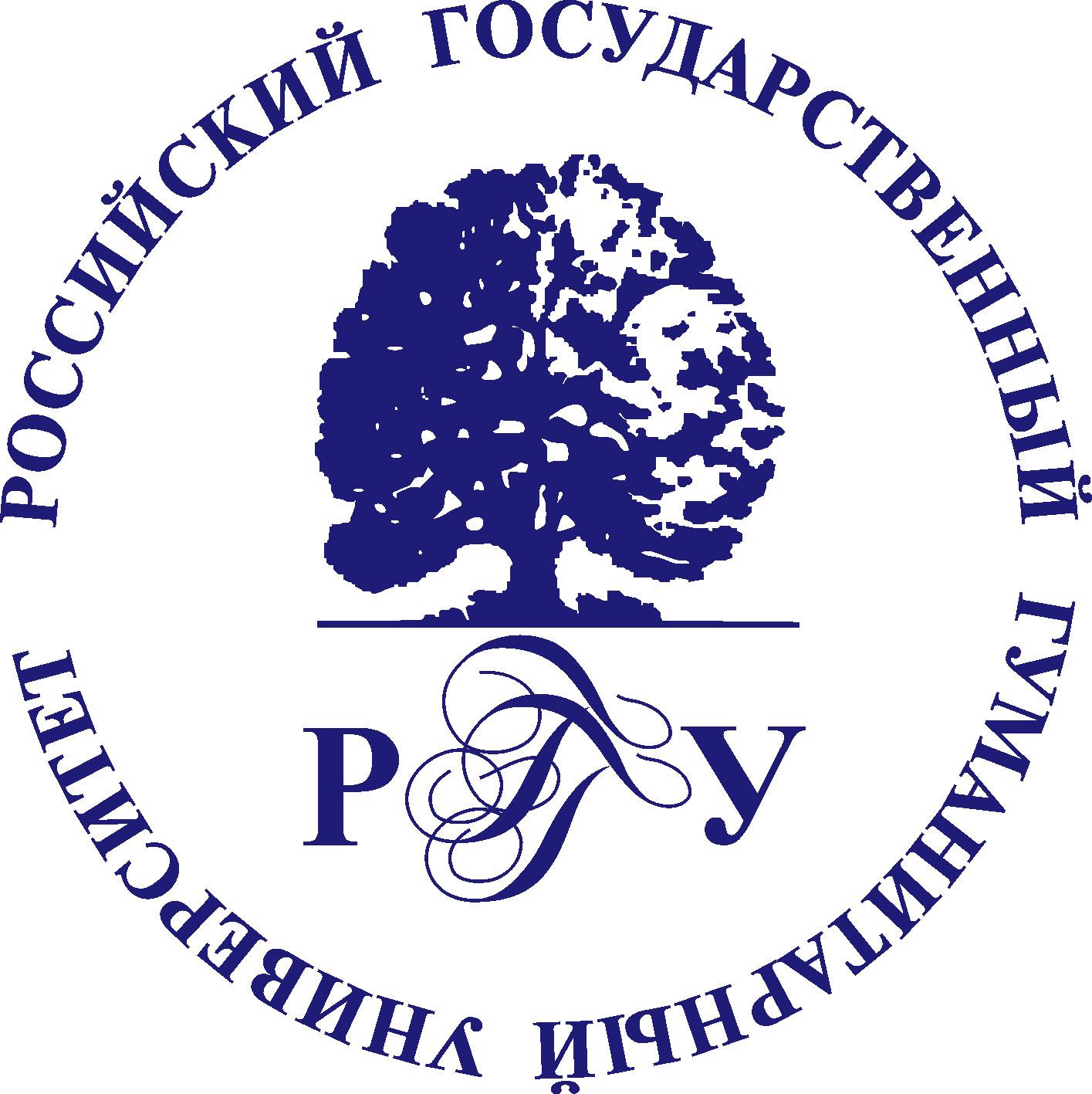 Федеральное государственное бюджетное образовательное учреждениевысшего образования«Российский государственный гуманитарный университет»(ФГБОУ ВО «РГГУ»)ФАКУЛЬТЕТ КУЛЬТУРОЛОГИИКафедра социокультурных практик и коммуникацийПРАКТИКА ПО ПОЛУЧЕНИЮ ПЕРВИЧНЫХ ПРОФЕССИОНАЛЬНЫХ УМЕНИЙ И НАВЫКОВУчебная практикаРАБОЧАЯ ПРОГРАММА ПРАКТИКИРабочая программа практики адаптирована для лицс ограниченными возможностями здоровья и инвалидовМосква 2022Учебная практикаПрактика по получению первичных профессиональных умений и навыковРабочая программа практики Составители: доц. Ю.В.Филиппов, доцент Н.С.Галушина  УТВЕРЖДЕНОПротокол заседания кафедры социокультурныхпрактик и коммуникаций№9 от 17.03.2022 ОГЛАВЛЕНИЕ1. Пояснительная записка 1.1. Цель и задачи практикиЦели практики: овладение студентами первичными навыками научно-исследовательской деятельности;  освоение используемых методов и способов сбора информации, ее обработки, анализа и интерпретации с учетом особенностей выбранных объектов;  Задачи практики формирование навыков проектной работы;  организация работы в коллективе;освоение способов сбора данных в научном исследовании (полевые наблюдения, опросы, интервью) и их первичной обработки (транскрибирования, разметки, кодирования).1.2. Вид и тип практикиУчебная практика.Практика по получению первичных профессиональных умений и навыков.1.3. Способы и места проведения практики	Форма проведения практики: непрерывная.	Способы проведения практики с учетом возможностей студентов и университета:Выездная полевая: предполагает работу в рамках этнографического / культурантропологического проекта с выездом в другие города или сельскую местность;Полевая практика без выезда: предполагает работу по изучению культурного пространства Москвы – участие в проектах по сбору первичной информации для научно-исследовательского проекта.	Конкретное место для выездной практики определяется руководителем практики с учетом тематики разрабатываемого проекта, интересов студентов и возможностей финансирования.	Также возможны альтернативные формы прохождения практики по согласованию с руководителем практики в индивидуальном порядке:Инициативная практика на волонтерской основе в организации, работающей в сфере культуры;Практика в структурных подразделениях РГГУ (кафедры, научные центры, приемная комиссия и т.п.);Заочная (дистанционная) форма – участие в мультимедийном проекте по сбору и обработке документов личного характера (дневники, мемуары, письма)1.4. Вид (виды) профессиональной деятельности	Практика направлена на формирование компетенций в следующих видах профессиональной деятельности, определенных учебным планом по данному направлению подготовки:Научно-исследовательскаяПроектно-аналитическая и экспертная1.5 Планируемые результаты обучения при прохождении практики, соотнесённые с индикаторами достижения компетенций: 1.6. Место практики в структуре образовательной программыПрактика по получению первичных профессиональных умений и навыков относится к части, формируемой участниками образовательных отношений блока Б2 («Практики») учебного плана.Для прохождения практики необходимы знания, умения и навыки, формированные в ходе изучения следующих дисциплин: «Социальная и культурная антропология».В результате прохождения практики формируются знания, умения и владения, необходимые для изучения следующих дисциплин и прохождения практик: «Социология культуры», «Современные исследовательские программы и практики в социокультурной сфере», «Межкультурные коммуникации», Проектно-технологическая практика.1.7. Объем практикиОбщая трудоёмкость дисциплины составляет 3 з.е., 108 академических часов, в том числе контактная работа 12 академических часа.Продолжительность практики составляет 2 недели.2. Содержание практики 3.Оценка результатов практики3.1. Формы отчётностиПрохождение практики предполагает следующие формы отчетности:1) Рабочая тетрадь практики: содержит записи, которые делаются при сборе информации: конспектировании письменных и электронных источников, устных интервью, полевых наблюдениях. В первую очередь, в них следует отражать фактологическую информацию: имена, даты, названия – то, что может легко забыться, особенно при работе с иноязычным материалом (предоставляется для оценки руководителю практики).2) Полевой дневник практики: представляет собой продукт первичной обработки информации, полученной в ходе полевой работы. По форме это рассказ о том, что произошло в течение рабочего дня, содержащий как фактические сведения с максимальной конкретностью, так и собственные впечатления от увиденного. При ведении полевого дневника рекомендуется избегать обобщающих утверждений, которые могут быть сделаны только по окончании исследования при анализе всего собранного материала и при условии его репрезентативности (предоставляется для оценки руководителю практики).3) Отчет о прохождении практики должен содержать итоги индивидуальной работы студента в ходе полевой работы (предоставляется на кафедру)Структура отчета:Информационная часть:1. объект изучения;2. задачи исследования; 3. список печатных и электронных источников, обработанных в ходе практики;4. список организаций и учреждений, с которыми были осуществлены контакты (с почтовыми и электронными адресами, контактными телефонами и фамилиями руководителей);5. список информаторов, с которыми были проведены интервью;6. список мероприятий, которые посещались в ходе исследования; 7. описание мероприятий, организуемых данными учреждениями, которые удалось посетить студентам в период практики.Исследовательская часть: выполняется каждой рабочей группой по собственному плану в соответствии с задачами исследования. После обсуждения исследовательская часть отчета представляется студентом также в форме текста выступления на конференции (10-12 тыс. знаков), а затем как статья (до 20 тыс. знаков).3.2.Критерии выставления оценки по практикеОценка практики складывается из оценки руководителем практики от организации трудовой деятельности практиканта на рабочем месте и из оценки руководителем практики от факультета работы по подготовке отчета (конечная оценка, таким образом, складывается из двух составляющих и, как правило, не сводится к оценке, содержащейся в характеристике).3.3. Оценочные средства (материалы) для промежуточной аттестации обучающихся по практикеПри представлении отчета следует ориентироваться на следующие контрольные вопросы:Сформулируйте задачи исследования, в котором Вы участвовали (УК-1.2)С какими этическими правилами и ограничениями Вы столкнулись в своей работе? (УК-2.2)Как происходило взаимодействие с другими членами исследовательского коллектива? (УК-3.1)Как учитывались особенности вербальной и невербальной коммуникации с информантами? (УК-4.1)С какими проблемами Вы столкнулись при транскрибировании интервью или иных видах лингвистической работы с источниками? (УК-4.2)С какими элементами традиций или особенностей этнической/ гендерной/ социальной группы Вы столкнулись при проведении исследования? (УК-5.2)Охарактеризуйте основные этапы Вашей работы и используемые ресурсы (УК-6.2)Какие методы использовались в Вашем исследовании и почему? Опишите Вашу методику сбора эмпирической информации (ПКУ-2.2)Какие теоретические знания, полученные в ходе обучения, оказались востребованными в ходе исследования? (ПКУ-6.1)4. Учебно-методическое и информационное обеспечение практики4.1. Список источников и литературыСписок источников и литературы формируется исследовательскими группами в зависимости от проблематики исследования. Ниже приведен примерный список дополнительных (полезных в методологическом отношении) текстов.Арутюнов С. А. От спокойной к ускользающей материальности: о проблемах этнографического изучения материальной культуры // Этнографическое обозрение. - 2011. - № 5. - С. 5-19.Веселкова Н.В. Об основных векторах развития метода интервью // Социологические исследования. - 2017. - № 6. - С. 44-56. Запольская А.Б. Метод фотоинтервью в социальных исследованиях: аналитический обзор // Социология: методология, методы, математическое моделирование. - 2014. - № 39. - С. 127-156. Качественные методы: полевые социологические исследования / И. Штейнберг [и др. ; под ред. И. Штейнберга]. - Санкт-Петербург : Алетейя, 2017. - 345 с. Куприянов П. С. Московское Зарядье вчера и сегодня: визуальная антропология городского пространства // Вестник Российского гуманитарного научного фонда. - 2010. - N 4 (61). - С. 16-26. Микроурбанизм: город в деталях: сборник статей. -  Москва : Новое лит. обозрение, 2014. - 346, [1] с.  Слепцова И. С. Основные направления полевых исследований в рамках "Русской этнографической экспедиции" // Вестник Российского гуманитарного научного фонда. - 2010. - N 4 (61). - С. 144-154Шарифуллина Э. М. В поле с молодежью: роль социолога-исследователя в процессе выдвижения утверждений-требований // Журнал исследований социальной политики. - 2006. - N 2. - С. 215-228.Шведов П.В. Методы наблюдения в социальной антропологии: изменение стратегии исследователя на протяжении ХХ века // Эпистемология и философия науки. - 2006. - Т. VII. - N 1. - С. 208-218.Штейнберг И.Е. Логические схемы обоснования выборки для качественных интервью: "восьмиоконная" модель // Социология: методология, методы, математическое моделирование. - 2014. - № 38. - С. 38-71. 4.2. Перечень ресурсов информационно-телекоммуникационной сети «Интернет»5. Материально-техническая база, необходимая для проведения практикиМатериально-техническое обеспечение практики возлагается на организацию и определяется, помимо трудового законодательства, конкретными видами работы, возлагаемыми для практиканта. В качестве технических средств могут выступать:Рабочее место, обеспеченное компьютером (в том числе с выходом в сеть Интернет)Мультимедийное оборудование для проведения лекций, мастер-классовПрограммное обеспечение для ведения архивной работы, учета документации Средства для ведения фото-, видеосъемки или аудиозаписей.Состав программного обеспечения:Windows Microsoft Office6. Организация практики для лиц с ограниченными возможностями здоровьяПри необходимости программа практики может быть адаптирована для обеспечения образовательного процесса лицам с ограниченными возможностями здоровья, в том числе для дистанционного обучения. Для этого от студента требуется представить заключение психолого-медико-педагогической комиссии (ПМПК) и личное заявление (заявление законного представителя).В заключении ПМПК должно быть указано:рекомендуемая учебная нагрузка на обучающегося (количество дней в неделю, часов в день);оборудование технических условий (при необходимости);сопровождение и (или) присутствие родителей (законных представителей) во время учебного процесса (при необходимости);организация психолого-педагогического сопровождение обучающегося с указанием специалистов и допустимой нагрузки (количества часов в неделю).Для осуществления процедур текущего контроля успеваемости и промежуточной аттестации, обучающихся при необходимости, могут быть созданы фонды оценочных средств, адаптированные для лиц с ограниченными возможностями здоровья и позволяющие оценить достижение ими запланированных в основной образовательной программе результатов обучения и уровень сформированности всех компетенций, заявленных в образовательной программе.Форма проведения текущей и итоговой аттестации для лиц с ограниченными возможностями здоровья устанавливается с учетом индивидуальных психофизических особенностей (устно, письменно (на бумаге, на компьютере), в форме тестирования и т.п.). При необходимости студенту предоставляется дополнительное время для подготовки ответа на зачете или экзамене.Форма проведения практики для обучающихся из числа лиц с ограниченными возможностями здоровья (инвалидностью) устанавливается с учетом индивидуальных психофизических особенностей в формах, адаптированных к ограничениям их здоровья и восприятия информации (устно, письменно на бумаге, письменно на компьютере и т.п.).Выбор мест прохождения практик для инвалидов и лиц с ограниченными возможностями здоровья (ОВЗ) производится с учетом требований их доступности для данных обучающихся и рекомендации медико-социальной экспертизы, а также индивидуальной программе реабилитации инвалида, относительно рекомендованных условий и видов труда.При направлении инвалида и обучающегося с ОВЗ в организацию или предприятие для прохождения предусмотренной учебным планом практики РГГУ согласовывает с организацией (предприятием) условия и виды труда с учетом рекомендаций медико-социальной экспертизы и индивидуальной программы реабилитации инвалида. При необходимости для прохождения практик могут создаваться специальные рабочие места в соответствии с характером нарушений, а также с учетом профессионального вида деятельности и характера труда, выполняемых обучающимся-инвалидом трудовых функций.Защита отчета по практике для обучающихся из числа лиц с ограниченными возможностями здоровья осуществляется с использованием средств общего и специального назначения. Перечень используемого материально-технического обеспечения:учебные аудитории, оборудованные компьютерами с выходом в интернет, видеопроекционным оборудованием для презентаций, средствами звуковоспроизведения, экраном;библиотека, имеющая рабочие места для обучающихся, оборудованные доступом к базам данных и интернетом;компьютерные классы;аудитория Центра сопровождения обучающихся с инвалидностью с компьютером, оснащенная специализированным программным обеспечением для студентов с нарушениями зрения, устройствами для ввода и вывода голосовой информации.Для лиц с нарушениями зрения материалы предоставляются в форме электронного документа и/или в печатной форме увеличенным шрифтом.Для лиц с нарушениями слуха материалы предоставляются в форме электронного документа и/или в печатной форме.Для лиц с нарушениями опорно-двигательного аппарата материалы предоставляются в форме электронного документа и/или в печатной форме.Защита отчета по практике для лиц с нарушениями зрения проводится в устной форме без предоставления обучающихся презентации. На время защиты в аудитории должна быть обеспечена полная тишина, продолжительность защиты увеличивается до 1 часа (при необходимости). Гарантируется допуск в аудиторию, где проходит защита отчета, собаки-проводника при наличии документа, подтверждающего ее специальное обучение, выданного по форме и в порядке, утвержденных приказом Минтруда России от 22.06.2015 № 386н.Для лиц с нарушениями слуха защита проводится без предоставления устного доклада. Вопросы комиссии и ответы на них представляются в письменной форме. В случае необходимости, РГГУ обеспечивает предоставление услуг сурдопереводчика.Для обучающихся с нарушениями опорно-двигательного аппарата защита итогов практики проводится в аудитории, оборудованной в соответствии с требованиями доступности. Помещения, где могут находиться люди на креслах-колясках, должны размещаться на уровне доступного входа или предусматривать пандусы, подъемные платформы для людей с ограниченными возможностями или лифты. В аудитории должно быть предусмотрено место для размещения обучающегося на коляске.Дополнительные требования к материально-технической базе, необходимой для представления отчета по практике лицом с ограниченными возможностями здоровья, обучающийся должен предоставить на кафедру не позднее, чем за два месяца до проведения процедуры защиты.Приложение 1. Аннотация рабочей программы практикиАННОТАЦИЯ РАБОЧЕЙ ПРОГРАММЫ ПРАКТИКИУчебная практикаПрактика по получению первичных профессиональных умений и навыковПрактика реализуется кафедрой социокультурных практик и коммуникаций факультета культурологии на базе структурных подразделений факультета культурологии РГГУ.Цели практики: овладение студентами первичными навыками научно-исследовательской деятельности;  освоение используемых методов и способов сбора информации, ее обработки, анализа и интерпретации с учетом особенностей выбранных объектов;  Задачи практики формирование навыков проектной работы;  организация работы в коллективе;освоение способов сбора данных в научном исследовании (полевые наблюдения, опросы, интервью) и их первичной обработки (транскрибирования, разметки, кодирования) Практика направлена на формирование общекультурных и профессиональных компетенций, соответствующих научно-исследовательскому, а также проектно-аналитическому и экспертному видам профессиональной деятельности: УК-1 Способен осуществлять поиск, критический анализ и синтез информации, применять системный подход для решения поставленных задачУК-2 Способен определять круг задач в рамках поставленной цели и выбирать оптимальные способы их решения, исходя из действующих правовых норм, имеющихся ресурсов и ограниченийУК-3 Способен осуществлять социальное взаимодействие и реализовывать свою роль в командеУК-4 Способен осуществлять деловую коммуникацию в устной и письменной формах на государственном языке Российской Федерации и иностранном(ых) языке(ах)УК-5 Способен воспринимать межкультурное разнообразие общества в социально-историческом, этическом и философском контекстахУК-6 Способен управлять своим временем, выстраивать и реализовывать траекторию саморазвития на основе принципов образования в течение всей жизниПКУ-2 Способен выполнять консультационные функции в социокультурной сфере ПКУ-6 Готов осуществлять педагогическую и воспитательную деятельность в образовательных организациях среднего общего, среднего профессионального образованияПо практике предусмотрена промежуточная аттестация в форме зачёта с оценкой.Общая трудоемкость практики составляет 3 зачетных единиц.Приложение 2. График прохождения практикиГРАФИК ПРОХОЖДЕНИЯ ПРАКТИКИУТВЕРЖДАЮЗав.кафедрой______________________«____»____________________ 20__   г. Индивидуальное задание на практику(составляется руководителем практики от кафедры)__________________________________________________________________________________________________________________________________________________________________________________________________________________________________________________________________________________________________________________________________________________________________________________________________________________________________________________________________________________________________________________________________________________________________________________________________________________________________________________________________________________________________________________________________________________________________________________________________Руководитель практики от кафедры                             _______________________/_____________ (подпись)                                (Ф.И.О.)  Руководитель практики от организации                      _______________________/_____________                         	            (подпись)                                (Ф.И.О.)  Приложение 3. Форма титульного листа
отчета о прохождении практикеФОРМА ТИТУЛЬНОГО ЛИСТА ОТЧЕТА О ПРОХОЖДЕНИИ ПРАКТИКЕМИНОБРНАУКИ РОССИИФедеральное государственное бюджетное образовательное учреждениевысшего образования«Российский государственный гуманитарный университет»(ФГБОУ ВО «РГГУ»)ФАКУЛЬТЕТ КУЛЬТУРОЛОГИИКафедра социокультурных практик и коммуникацийОтчёт о прохождении практикиУчебная практикаПрактика по получению первичных профессиональных умений и навыковСтудента/ки __ курсаочной/очно-заочной/заочной формы обучения___________________(ФИО)Руководитель практики ___________________(ФИО)Москва 20   Приложение 4. Образец оформления характеристики
с места прохождения практикиОБРАЗЕЦ ОФОРМЛЕНИЯ ХАРАКТЕРИСТИКИ С МЕСТА ПРОХОЖДЕНИЯ ПРАКТИКИХарактеристика на студента/ку __ курса ________ факультетаРоссийского государственного гуманитарного университета[Ф.И.О. студента][Ф.И.О. студента] проходил/а [вид, тип практики] практику в [наименование организации] на должности [название должности].За время прохождения практики обучающийся/обучающаяся ознакомился/лась с [перечень], выполнял/а [перечень], участвовал/а в [перечень].За время прохождения практики [Ф.И.О. студента] зарекомендовал/а себя как [уточнение].Оценка за прохождение практики – [оценка]Дата51.03.01 «Культурология»Код и наименование направления подготовки/специальности«Культура массовых коммуникаций», «Культура стран и регионов мира: Европа», «Культура России»Наименование направленности (профиля)/ специализацииУровень высшего образования:бакалавриатФорма обучения:очная, очно-заочная, заочнаяКомпетенция(код и наименование)Индикаторы компетенций(код и наименование)Результаты обученияУК-1Способен осуществлять поиск, критический анализ и синтез информации, применять системный подход для решения поставленных задачУК-1.2Формирует и аргументировано отстаивает собственную позицию по различным философским проблемам, обосновывает и адекватно оценивает современные явления и процессы в общественной жизни на основе системного подходаЗнать: Место полевой работы в этнографическом /антропологическом / социологическом исследованииУметь: формулировать задачи полевого исследованияВладеть: навыками разработки полевого исследованияУК-2Способен определять круг задач в рамках поставленной цели и выбирать оптимальные способы их решения, исходя из действующих правовых норм, имеющихся ресурсов и ограниченийУК-2.2Способность использования знаний о важнейших нормах, институтах и отраслях действующего российского права для определения круга задач и оптимальных способов их решенияЗнать: формальные и неформальные (этические) правила и ограничения в полевом исследованииУметь: следовать формальным и этическим нормам в полевой работеВладеть: навыками контакта с информантамиУК-3 Способен осуществлять социальное взаимодействие и реализовывать свою роль в командеУК-3.1.Понимает эффективность использования стратегии сотрудничества для достижения поставленной цели; определяет роль каждого участника в командеЗнать: принципы командной работыУметь: согласовывать цели проекта с другими участниками, распределять задачи внутри исследовательского коллектива, координировать действия и формулировать совместные выводыВладеть: навыками коллективной работы и профессионального взаимодействия в исследовательской сфереУК-4Способен осуществлять деловую коммуникацию в устной и письменной формах на государственном языке Российской Федерации и иностранном(ых) языке(ах)УК-4.1Владеет системой норм русского литературного языка
 и нормами иностранного (-ых) языка (-ов); способен
логически и грамматически верно строить  коммуникацию, используя вербальные и невербальные средства взаимодействияЗнать: особенности вербальной и невербальной коммуникации в разных типах культурУметь: учитывать вербальные и невербальные параметры коммуникации при взаимодействии с информантамиВладеть: навыками выстраивания коммуникации с информантами с учетом вербальных и невербальных средствУК-4Способен осуществлять деловую коммуникацию в устной и письменной формах на государственном языке Российской Федерации и иностранном(ых) языке(ах)УК-4.2Свободно воспринимает, анализирует и критически оценивает устную и письменную общепрофессиональную информацию на русском
и иностранном (-ых) языке (-ах); демонстрирует навыки перевода с иностранного (-ых) на государственный язык, а также с государственногЗнать: специфику вербальных источников, полученных в результате устного общенияУметь: грамотно транскрибировать устную речь в письменную формуВладеть: навыками транскрибирования интервьюУК-5Способен воспринимать межкультурное разнообразие общества в социально-историческом, этическом и философском контекстахУК-5.2Проявляет в своём поведении уважительное отношение к историческому наследию и социокультурным традициям различных социальных групп, опирающееся на знание этапов
исторического развития России в контексте мировой истории и культурных традиций мираЗнать: понятия традиции, наследия, соответствующие особенности локальных, этнических или социальных групп, на изучение которых направлено исследованиеУметь: учитывать при проведения исследования эти особенности этих группУК-6Способен управлять своим временем, выстраивать и реализовывать траекторию саморазвития на основе принципов образования в течение всей жизниУК-6.2Формулирует цели собственной деятельности, определяя пути их достижения с учетом ресурсов, условий, средств, временной перспективы развития деятельности и планируемых результатовЗнать: принципы и этапы подготовки полевого исследованияУметь: планировать исследование, определять необходимые ресурсы (в т.ч. круг информантов), составлять план и график полевой работыВладеть: навыками планирования и организации исследовательской деятельностиПКУ-2способность выполнять консультационные функции в социокультурной сфере ПКУ-2.2Применяет соответствующие поставленным задачам подходы, теории, концепции, методы для изучения и квалифицированного описания культурных форм, явлений, процессов, практик, других культурных объектов.Знать: теоретико-методологические основы исследованияУметь: ставить конкретные задачи исследования, подбирать соответствующие методы сбора и анализа информацииВладеть: навыками составления методического обеспечения исследования (опросники, гайды интервью, бланки-протоколы наблюдения и т.п.)ПКУ-6готовностью осуществлять педагогическую и воспитательную деятельность в образовательных организациях среднего общего, среднего профессионального образованияПКУ-6.1Знает теорию и историю культуры, содержание других дисциплин, реализуемых в рамках образовательного процесса, знаком с педагогическими технологиями,  а также возрастной и практической психологией. Знать: место и роль полевых исследований в формировании историко-культурного и теоретического знанияУметь: связывать полученные практические умения и навыки с теоретическими знаниями изучаемых дисциплин («Социальная и культурная антропология», «Социология культуры» и др.)№Наименование раздела Содержание и виды работ                                           1. Инструктаж по технике безопасности2.Подготовительное занятиеЛекция, освещающая особенности полевой работы:Принципы полевой работы в инокультурном окруженииАнтропология большого города/селаПриемы межкультурной коммуникации при проведении полевых исследованийи другие необходимые вопросы3.Подготовка полевого исследованиявыбор объекта изучения (тематики исследования); предварительный сбор информации об объекте изучения и установление необходимых контактов на местах;определение конкретных задач исследования, решение которых возможно на доступном материале;подбор методов сбора информации, соответствующих задачам исследования;подбор методов анализа информации, соответствующих задачам исследования;разработку методического обеспечения, необходимого для проведения исследования: вопросников, анкет, бланков-протоколов наблюдений и т.д.;определение форм архивирования собранного материала;определение круга информаторов и предварительную работу с ними (установление контактов, договоренности о сотрудничестве);составление плана и графика индивидуальной полевой работы.4.Проведение полевого исследованияРаздел включает (в зависимости от тематики и методов исследования):сбор и архивирование данных непосредственного наблюдения, фото- и видеоматериалов;проведение опросов и интервью;анкетирование;тестирование и другие процедуры экспериментального характера;ведение рабочей тетради практики;ежедневную фиксацию и первичную обработку собранного материала в полевом дневнике.Полевая работа студентов осуществляется ими самостоятельно по рабочим группам (2-3 человека) в соответствии с темой и задачами исследования, а также характером объекта изучения. Мероприятия, планируемые студентами в ходе выездной практики, должны быть заранее согласованы с руководителем практики. Предварительная договоренность о встречах, интервью, посещении мероприятий должна быть достигнута до начала полевого исследования / выезда в регион.5.Ознакомительные мероприятияПодготовка специалистов-культурологов предполагает знание наиболее выдающихся историко-культурных и художественных памятников страны, проблем их сохранения и современного использования. Выездная учебная практика – возможность для обучающихся углубленно познакомиться с этой проблематикой на примере одного из российских регионов.Проблемы сохранения и репрезентации культурного наследия могут и непосредственно стать предметом изучения исследовательских групп в ходе практики. В случае, если кто-то из студентов выбирает тему, связанную, например, с представлением российской истории в экскурсиях по региону, он организует проведение таких экскурсий и для своих сокурсников.6.Обработка результатов полевого исследованияРаздел включает (в зависимости от тематики и методов исследования):расшифровку аудиозаписей;оформление всех собранных материалов для архивирования;анализ собранного материала в соответствии с определенными ранее методами;возможную корректировку задач и методов исследования, исходя из характера собранного материала.7.Подготовка и защита отчёта по практикесоставление отчетных документов по итогам практики;обсуждение студенческих отчетов и собранных ими материалов с руководителем практики, а также на специальных семинарах;подготовку выступлений на студенческих конференциях по итогам практики;подготовку публикаций по результатам исследований.Баллы/ Шкала ECTSОценка по практикеКритерии оценки результатов практики 100-83/A,Bотлично/ зачтеноВыставляется обучающемуся, если характеристика с места прохождения практики содержит высокую положительную оценку, отчет выполнен в полном соответствии с предъявляемыми требованиями, аналитическая часть отчета отличается комплексным подходом, креативностью и нестандартностью мышления студента, выводы обоснованы и подкреплены значительным объемом фактического материала. Обучающийся исчерпывающе и логически стройно излагает учебный материал, умеет увязывать теорию с практикой, справляется с решением задач профессиональной направленности высокого уровня сложности, правильно обосновывает принятые решения. Компетенции, закреплённые за практикой, сформированы на уровне – «высокий».82-68/Cхорошо/ зачтеноВыставляется обучающемуся, если характеристика с места прохождения практики содержит положительную оценку, отчет выполнен в целом в соответствии с предъявляемыми требованиями без существенных неточностей, включает фактический материал, собранный во время прохождения практики.  Обучающийся правильно применяет теоретические положения при решении практических задач профессиональной направленности разного уровня сложности, владеет необходимыми для этого навыками и приёмами.  Компетенции, закреплённые за дисциплиной, сформированы на уровне – «хороший».67-50/D,Eудовлетворительно/ зачтеноВыставляется обучающемуся, если характеристика с места прохождения практики содержит положительную оценку, отчет по оформлению и содержанию частично соответствует существующим требованиями, но содержит неточности и отдельные фактические ошибки, отсутствует иллюстративный материал.Обучающийся испытывает определённые затруднения в применении теоретических положений при решении практических задач профессиональной направленности стандартного уровня сложности, владеет необходимыми для этого базовыми навыками и приёмами.  Компетенции, закреплённые за дисциплиной, сформированы на уровне – «достаточный». 49-0/F,FXнеудовлетворительно/не зачтеноВыставляется обучающемуся, если характеристика с места прохождения практики не содержит положительной оценки.  Отчет представлен не вовремя и не соответствует существующим требованиям.Обучающийся испытывает серьёзные затруднения в применении теоретических положений при решении практических задач профессиональной направленности стандартного уровня сложности, не владеет необходимыми для этого навыками и приёмами.  Компетенции на уровне «достаточный», закреплённые за дисциплиной, не сформированы. Дата (даты)Раздел практикиОтметка о выполненииИнструктаж по технике безопасности при нахождении и работе в учреждениях образования и  культуры, в местах массового скопления народа, работе в полевых условиях.Подготовка полевого исследования. Выбор темы и разработка программы исследованияПроведение полевого исследования. Сбор и архивирование данных непосредственного наблюдения, фото- и видео-материалов; проведение опросов и интервью; анкетированиеОбработка результатов полевого исследования: расшифровка аудиозаписей;оформление всех собранных материалов для архивирования; анализ собранного материалаСоставление и защита отчета. Составление отчетных документов по итогам практики;обсуждение студенческих отчетов и собранных ими материалов с руководителем практики; подготовка выступлений на студенческих конференциях по итогам практики51.03.01 «Культурология»Код и наименование направления подготовки/специальности«Культура России», «Культура стран и регионов мира: Европа», «Культура массовых коммуникаций»Наименование направленности (профиля)/ специализацииУровень высшего образования:бакалавриатФорма обучения:очная, очно-заочная, заочнаяРуководитель практики 
от организацииподписьФ.И.О.